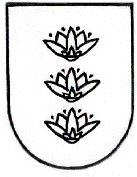 IGNALINOS RAJONO SAVIVALDYBĖS TARYBASPRENDIMASDĖL Ignalinos RAJONO savivaldybės VALDOMŲ BENDROVIŲ vadoVŲ ATRANKOS aprašo patvirtinimo2022 m. rugsėjo 15 d. Nr. T-170IgnalinaVadovaudamasi Lietuvos Respublikos vietos savivaldos įstatymo 16 straipsnio 4 dalimi, 18 straipsnio 1 dalimi, Lietuvos Respublikos akcinių bendrovių įstatymo 29 straipsnio 6 dalimi, 37 straipsnio 3 dalimi, Ignalinos rajono savivaldybės taryba  nusprendžia:1. Patvirtinti Ignalinos rajono savivaldybės valdomų bendrovių vadovų atrankos aprašą (pridedama).2. Pripažinti netekusiu galios Ignalinos rajono savivaldybės tarybos 2019 m. balandžio 4 d. sprendimą Nr. T-24 „Dėl Ignalinos rajono savivaldybės kontroliuojamų bendrovių vadovų atrankos aprašo patvirtinimo“ su visais pakeitimais.3. Paskelbti šį sprendimą Teisės aktų registre ir Ignalinos rajono savivaldybės interneto svetainėje www.ignalina.lt.Savivaldybės meras					        Justas Rasikas______________				PATVIRTINTA                                                     		Ignalinos rajono savivaldybės tarybos                                               		2022 m. rugsėjo 15 d. sprendimu Nr. T-170IGNALINOS RAJONO SAVIVALDYBĖS VALDOMŲ BENDROVIŲ VADOVŲ ATRANKOS APRAŠASI SKYRIUSBENDROSIOS NUOSTATOS1. Ignalinos rajono savivaldybės valdomų bendrovių vadovų atrankos aprašas (toliau – Aprašas) nustato bendrą savivaldybės valdomų bendrovių vadovų atrankos tvarką, kriterijus ir vykdymo procedūrą.2. Savivaldybės valdoma bendrovė – uždaroji akcinė bendrovė, kurios akcijos ar dalis akcijų, suteikiančių daugiau kaip 1/2 visų balsų šios bendrovės visuotiniame akcininkų susirinkime, priklauso savivaldybei nuosavybės teise.II SKYRIUSSAVIVALDYBĖS VALDOMOS BENDROVĖS VADOVO ATRANKA3. Savivaldybės valdomos bendrovės vadovas renkamas viešo konkurso būdu 5 metų kadencijai, laikantis veiklos skaidrumo, teisėtumo, lygiateisiškumo principų.4. Sprendimą skelbti konkursą ir atrankos būdą – testą žodžiu (pokalbis) ir veiklos programos vertinimą – priima bendrovės valdyba arba savivaldybės administracijos direktorius,  kai bendrovėje valdyba nesudaroma.5. Konkursą organizuoja savivaldybės valdomos bendrovės valdybos paskirtas asmuo arba savivaldybės administracijos direktoriaus paskirtas asmuo, kai bendrovėje valdyba nesudaroma. Apie organizuojamą konkursą turi būti skelbiama bendrovės interneto svetainėje ir savivaldybės interneto svetainėje www.ignalina.lt.6. Konkurso skelbime nurodoma:6.1. bendrovės pavadinimas, teisinė forma, buveinė ir kodas; 6.2. pareigybė (trumpai aprašomas darbo pobūdis), kuriai skelbiamas konkursas;6.3. kvalifikaciniai reikalavimai pretendentams;6.4. kokius dokumentus būtina pateikti;6.5. pretendentų atrankos būdas;6.6. informacija apie tai, kad pretendentų dokumentai priimami 14 kalendorinių dienų po konkurso paskelbimo nurodytose interneto svetainėse; 6.7. informacija apie tai, kur galima gauti išsamią informaciją apie skelbiamą konkursą.7. Kandidatai į savivaldybės valdomos bendrovės vadovo pareigas turi atitikti šiuos bendruosius kriterijus:7.1. kandidatas turi turėti aukštąjį universitetinį arba aukštąjį koleginį išsilavinimą;7.2. teisės aktų nustatyta tvarka neatimta ir neapribota teisė eiti atitinkamas pareigas, į kurias keliamas kandidatas, ir atlikti toms pareigoms priskirtas funkcijas;7.3. per pastaruosius 5 metus asmuo nėra atšauktas iš juridinio asmens valdymo organo dėl netinkamo pareigų vykdymo;7.4. nėra aplinkybių, numatytų Lietuvos Respublikos viešųjų ir privačių interesų derinimo įstatymo ketvitajame skirsnyje, dėl kurių asmuo negali dirbti valstybės ar savivaldybės valdomos bendrovės vadovu ar būti kolegialaus organo nariu;7.5. kandidatas turi turėti ne mažiau kaip 3 metų vadovaujamo darbo patirties. 8. Savivaldybės valdomos bendrovės valdyba arba savivaldybės administracijos direktorius, kai bendrovėje valdyba nesudaroma, gali nustatyti specialius vadovo atrankos kriterijus, atsižvelgiant į konkrečios savivaldybės valdomos bendrovės veiklos sritį.9. Pretendentas privalo pateikti:9.1. prašymą leisti dalyvauti konkurse;9.2. asmens tapatybę patvirtinantį dokumentą, išsilavinimą patvirtinančius dokumentus, kitus dokumentus, patvirtinančius pretendento atitiktį kvalifikaciniams reikalavimams;9.3. užpildytą pretendento anketą (1 priedas);9.4. gyvenimo aprašymą;9.5. savo, kaip bendrovės vadovo, veiklos programą, kurioje būtų išdėstytos vadovavimo bendrovei gairės (vadovo strateginiai veiklos tikslai ir jų įgyvendinimo būdai, pretendento nuostatos apie vadovavimą ir vadovo vaidmenį ir kt.).10. Pretendentui, kuris atitinka konkurso skelbime nustatytus kvalifikacinius reikalavimus ir kuris neigiamai atsakė į pretendento anketos (1 priedas) 4–10 klausimus, aprašo 5 punkte nurodytas asmuo per 20 kalendorinių dienų nuo konkurso paskelbimo registruotu laišku arba elektroniniu paštu išsiunčia pranešimą apie dalyvavimą konkurse, nurodydamas jos datą, vietą ir laiką. Pretendentui, kuris neatitinka konkurso skelbime nustatytų kvalifikacinių reikalavimų ir (ar) kuris teigiamai atsakė į bent vieną pretendento anketos 4–10 klausimą, aprašo 5 punkte nurodytas asmuo per 20 kalendorinių dienų nuo konkurso paskelbimo registruotu laišku išsiunčia motyvuotą pranešimą, kodėl jam neleidžiama dalyvauti konkurse.III SKYRIUSKOMISIJOS SUDARYMAS IR PRETENDENTŲ ATRANKA11. Jeigu bent vienam pretendentui išsiunčiamas pranešimas apie dalyvavimą konkurse, ne vėliau kaip per 30 kalendorinių dienų nuo konkurso paskelbimo sudaroma komisija. Komisiją sudaro bendrovės valdyba arba savivaldybės administracijos direktorius, kai bendrovėje valdyba nesudaroma. Komisijos nariais gali būti valdybos nariai, bendrovės darbuotojai. Taip pat po vieną narį į komisiją deleguoja savivaldybės meras ir savivaldybės administracijos direktorius. Komisijos narys gali būti pakeistas ir pretendentų atrankos dieną. Komisija išrenka komisijos pirmininką ir paskiria komisijos sekretorių. 12. Komisijos narių negali būti mažiau kaip penki. Komisijos nariais negali būti skiriami asmenys, kurie yra pretendentų tėvai (įtėviai), vaikai (įvaikiai), broliai (įbroliai), seserys (įseserės), seneliai, vaikaičiai, sutuoktiniai, sugyventiniai, taip pat pretendentų sutuoktinių, sugyventinių vaikai (įvaikiai), broliai (įbroliai), seserys (įseserės), seneliai, vaikaičiai ir jų sutuoktiniai, sugyventiniai. Komisijos nariais taip pat negali būti asmenys, dėl kurių nešališkumo kelia abejonių kitos aplinkybės ir kuriems mutatis mutandis taikomi Lietuvos Respublikos civilinio proceso kodekse nustatyti nušalinimo pagrindai ir tvarka.13. Ne vėliau kaip per 3 mėnesius nuo konkurso paskelbimo turi įvykti konkursas (atranka). 14. Konkurso eigai fiksuoti daromas skaitmeninis garso įrašas, kuris perkeliamas į kompiuterinę laikmeną, pridedamas prie konkurso protokolo ir saugomas teisės aktų nustatyta tvarka.15. Pokalbio metu vertinamas pretendento praktinis ir teorinis pasirengimas eiti bendrovės vadovo pareigas, dalykinės savybės, pretendento veiklos programa, gebėjimas atlikti pareigybės aprašyme nustatytas funkcijas. 16. Pokalbio metu kiekvienas komisijos narys pateikia pretendentams vienodus klausimus. Gali būti užduodami jų atsakymus patikslinantys klausimai.17. Pretendento veiklos programą ir pokalbį komisijos nariai vertina atskirai nuo 1 iki 10 balų, įrašydami vertinimus į pretendento individualaus vertinimo lentelę (2  priedas). Blogiausias vertinimas yra 1, geriausias – 10 balų.18. Pretendento surinkti balai apskaičiuojami taip: pretendentui paskirti balai sudedami ir dalijami iš dalyvavusių komisijos narių skaičiaus. 19. Perėjusiais atranką pripažįstami pretendentai, surinkę 12 balų. Konkursą laimi daugiausia balų surinkęs pretendentas.20. Konkurso rezultatai ir komisijos sprendimas įforminami protokolu. Protokolą pasirašo komisijos pirmininkas ir komisijos sekretorius (3 priedas). 21. Su konkurso rezultatais pretendentai supažindinami pasirašytinai.22. Jeigu konkurse dalyvauja keli pretendentai, o konkursą laimėjęs pretendentas nepasirašo darbo sutarties, atsisako eiti pareigas arba konkursą laimėjusį pretendentą į pareigybę priimantis asmuo, remdamasis kompetentingos valstybės institucijos informacija apie konkursą laimėjusį pretendentą, priima sprendimą nepriimti pretendento į konkurso būdu laimėtą pareigybę, konkursą laimėjusiu laikomas kitas atranką perėjęs ir daugiausia balų surinkęs (palyginti su kitų atranką perėjusių pretendentų rezultatais) pretendentas. Jeigu keli pretendentai surenka vienodą balų skaičių, vertinami šių pretendentų gyvenimo aprašymuose nurodyti asmeniniai privalumai (dalykinės savybės) ir jų pateiktos veiklos programos privalumai. 23. Bendrovės valdyba arba savivaldybės administracijos direktorius, kai bendrovėje valdyba nesudaroma, ne vėliau kaip per 2 darbo dienas nuo konkurso pabaigos kreipiasi į Lietuvos Respublikos specialiųjų tyrimų tarnybą dėl informacijos apie konkursą laimėjusį pretendentą. Į pareigas asmuo gali būti paskirtas tik gavus ir įvertinus Lietuvos Respublikos specialiųjų tyrimų tarnybos pateiktą informaciją.       24. Savivaldybės valdomos bendrovės vadovas pradeda eiti pareigas nuo sprendime dėl jo paskyrimo nurodytos dienos. Tas pats asmuo tos pačios savivaldybės valdomos bendrovės vadovu gali būti skiriamas ne daugiau kaip dvi kadencijas iš eilės. Pasibaigus pirmajai kadencijai, savivaldybės valdomos bendrovės vadovas valdybos sprendimu gali būti skiriamas antrajai 5 metų kadencijai, atsižvelgiant į tai, ar savivaldybės valdomos bendrovės vadovo pirmosios kadencijos laikotarpiu bendrovė pasiekė visus jai nustatytus veiklos užduočių tikslus. Bendrovės pasiektų veiklos užduočių tikslų atitiktis jai nustatytiems veiklos užduočių tikslams vertinama savivaldybės tarybos nustatyta tvarka. Pasibaigus antrajai kadencijai, bendrovės vadovas atšaukiamas iš pareigų.      25. Bendrovės valdybai arba savivaldybės administracijos direktoriui, kai bendrovėje valdyba nesudaroma, priėmus sprendimą atšaukti savivaldybės valdomos bendrovės vadovą, su juo sudaryta darbo sutartis pasibaigia Darbo kodekso nustatyta tvarka.IV SKYRIUS BAIGIAMOSIOS NUOSTATOS26. Aprašas gali būti keičiamas ar pripažįstamas netekusiu galios savivaldybės tarybos sprendimu._______________________                                                                    	Ignalinos rajono savivaldybės valdomų                                                   		bendrovių vadovų atrankos aprašo        				1 priedasPRETENDENTO ANKETA1. Pretendentas_________________________________________________________(vardas ir pavardė)2. Institucija, kuriai pateikiama anketa______________________________________ 	3. Bendrovė ir pareigos bendrovėje, į kurias pretenduojama______________________________________________________________________________________________________	4. Ar šios anketos 3 punkte nurodytoje bendrovėje dirba asmenys, su kuriais Jus sieja artimi giminystės ar svainystės ryšiai (tėvai, įtėviai, broliai, seserys ir jų vaikai, seneliai, sutuoktinis, vaikai, įvaikiai, jų sutuoktiniai ir jų vaikai, taip pat sutuoktinių tėvai, broliai, seserys ir jų vaikai), ar kurio nors iš šių asmenų ir Jūsų darbas įmonėje, įstaigoje taptų susijęs su vieno tiesioginiu pavaldumu kitam arba su vieno teise kontroliuoti kitą?_________________________________ ________________________________________________________________________________	(jeigu taip, nurodykite tokio asmens pareigas, vardą ir pavardę)5. Ar įstatymai draudžia arba juose nustatyta tvarka Jums atimta teisė eiti pareigas, nurodytas šios anketos 3 punkte?_____________________________________________________ 6. Ar esate įstatymų nustatyta tvarka pripažintas kaltu dėl sunkaus ar labai sunkaus nusikaltimo, nusikaltimo valstybės tarnybai ir viešiesiems interesams ar korupcinio pobūdžio nusikaltimo, nusikaltimo, kuriuo padaryta turtinė žala valstybei, padarymo ir turite neišnykusį ar nepanaikintą teistumą?_____________________________________________________________ ______________________________________________________________________________	(jeigu taip, nurodykite, kada ir už ką nuteistas)7. Ar esate įstatymų nustatyta tvarka pripažintas kaltu dėl baudžiamojo nusižengimo valstybės tarnybai ir viešiesiems interesams ar korupcinio pobūdžio baudžiamojo nusižengimo padarymo ir nuo apkaltinamojo nuosprendžio įsiteisėjimo dienos nepraėjo 3 metai?_____________ _______________________________________________________________________________(jeigu taip, nurodykite, kada ir už ką nuteistas)8. Ar esate įstatymų nustatyta tvarka uždraustos organizacijos narys?____________ 	9. Ar buvote atleistas iš skiriamų arba renkamų pareigų dėl priesaikos ar pasižadėjimo sulaužymo, pareigūno vardo pažeminimo ir nuo atleidimo iš pareigų dienos nepraėjo 3 metai?________________________________________________________________________________    	10. Ar esate pripažintas neveiksniu ar neveiksniu tam tikroje srityje (ribotai veiksniu)?_______________________________________________________________________  _____________________________________________________________________________	(jeigu taip, nurodykite kokioje srityje esate pripažintas neveiksniu (ribotai veiksniu)11. Ar esate kito juridinio asmens valdymo organo narys?_______________________________________________________________________________(jeigu taip, nurodykite kito juridinio asmens pavadinimą ir jo ryšį su įmone, įstaiga, nurodyta šios anketos 3 punkte)Patvirtinu, kad pateikta informacija surašyta asmeniškai ir yra teisinga. Sutinku, kad visi šioje anketoje nurodyti asmens duomenys būtų tvarkomi priėmimo į šios anketos 3 punkte nurodytas pareigas tikslais, taip pat kad bus tikrinamas jų teisingumas.Man paaiškinta, kad paaiškėjus bent vienai aplinkybei, dėl kurios negaliu būti priimtas į šios anketos 3 punkte nurodytas pareigas, mane gali būti atsisakoma priimti į pareigas arba galiu būti iš jų atleistas.Pretendentas	_________________	 _______________________                    ____________________	    (parašas)		          (vardas ir pavardė) 		                  (data)_____                                                                   		Ignalinos rajono savivaldybės valdomų                                                                  		bendrovių vadovų atrankos aprašo                                                                   		2 priedasPRETENDENTŲ VEIKLOS PROGRAMOS IR POKALBIO VERTINIMO LENTELĖKomisijos narys                       _________________           _________________________________                                                            (Parašas)                                    (vardas, pavardė)_____                                                           		Ignalinos rajono savivaldybės valdomų                                         			bendrovių vadovų atrankos aprašo3 priedasPRETENDENTŲ Į BENDROVĖS VADOVO PAREIGAS KONKURSO PROTOKOLAS_________________________ Nr. _________(data)Ignalina	Atrankos komisijos, sudarytos_____________________________________________ _______________________________________________________________________________________________________________________________________________________________________________________________________________________________________________ ,(įsakymo ar potvarkio, kuriuo sudaryta komisija, data, numeris)posėdis įvyko _____________________________, posėdžio pradžia ________________________,			(data)                                                        	(nurodomas laikas)posėdžio pabaiga ___________________________.		(nurodomas laikas)	Komisijos pirmininkas ________________________________	Komisijos sekretorius _________________________________	Komisijos nariai: ________________________________________________________________________________________________________________________________________________________________________________________________________________________________________________	Pretendentai: ________________________________________________________________________________________________________________________________________________________________Pretendentų veiklos programos ir pokalbio vertinimo lentelė balais   	Atrankos rezultatai pretendentų vertinimo lentelėje įrašyti teisingai.Komisijos sekretorius   ________________	                      _______________                                                                                                         (parašas)		                                         (vardas ir pavardė)Komisijos sprendimas dėl konkurso laimėtojo________________________________________________________________________________________________________________Komisijos pirmininkas	 __________________________	_________________________                                                                                 (parašas)				(vardas ir pavardė)Komisijos sekretorius           _________________________	__________________________                                                                                  (parašas)				(vardas ir pavardė)Nariai                                  __________________________	__________________________                                                                                 (parašas)				(vardas ir pavardė)Sutinku eiti konkurse laimėtas pareigas       _________________            ______________________                                                                                                   (parašas)                            (vardas, pavardė)Su konkurso rezultatais susipažinome:         _________________            ______________________                                                                                                   (parašas)                            (vardas, pavardė)_____Eil. Nr.Pretendento vardas, pavardėĮvertinimas(nuo 1 iki 10)Įvertinimas(nuo 1 iki 10)Bendras įvertinimasEil. Nr.Pretendento vardas, pavardėVeiklos programaTestas žodžiu (pokalbis)Bendras įvertinimasEilNr.Pretendento vardas ir pavardėKomisijos nariaiKomisijos nariaiKomisijos nariaiKomisijos nariaiKomisijos nariaiTesto žodžiu(pokalbio)vidurkisVeiklos programos vertinimo vidurkisBendra balų sumaKonkurse užimta vietaEilNr.Pretendento vardas ir pavardėTesto žodžiu(pokalbio)vidurkisVeiklos programos vertinimo vidurkis